Артикуляционная гимнастика с использованием кинезиологических движений«Нейроартикуляция»Цель нейроартикуляционной гимнастики – выработка правильных, полноценных движений и определённых положений артикуляционных органов, необходимых для правильного произношения звуков, с одновременным кинезиодвижением пальцев рук. Артикуляционные упражнения в сочетании с движениями пальцев рук направлены на тренировку, выработку подвижности, укрепление мышц всего речевого аппарата, развитие межполушарного взаимодействия, укрепление нервных волокон, синхронизацию работы полушарий, что позволяет ускорить коррекционный процесс.Выполняя упражнения «Часики», «Качели» или «Лошадка» с пальчиком, необходимо следовать следующим этапам усложнения заданий: Язычок подружился с пальчиком и следует за ним.Язычок поссорился с пальчиком и убегает от него.Язычок подружился с глазками и они гуляют вместе.Язычок подружился с ватной палочкой.Выполнять сразу 3 задачи очень сложно:Захват ватной палочки.Удержание артикуляционной позы.Кинезиопозирование.Артикуляционные упражнения с ватной палочкой (соломкой):Поднятие кончика языка к верхней губе, удержание палочки + кинезио.Ватная палочка находится на языке + кинезио.Ватная палочка укладывается под язык, кончик языка стремится к подбородку + кинезио.Палочка укладывается под язык, язык упирается в нижние резцы + кинезио.Палочка укладывается на язык, язык упирается в верхние резцы + кинезио.Палочка зажимается зубами, артикуляционное положение «Заборчик» + кинезио.Палочка зажимается губами, губы поджаты + кинезио.Палочка помещается в положение губ «Дудочка», щеки попеременно наполняются воздухом и спускают его.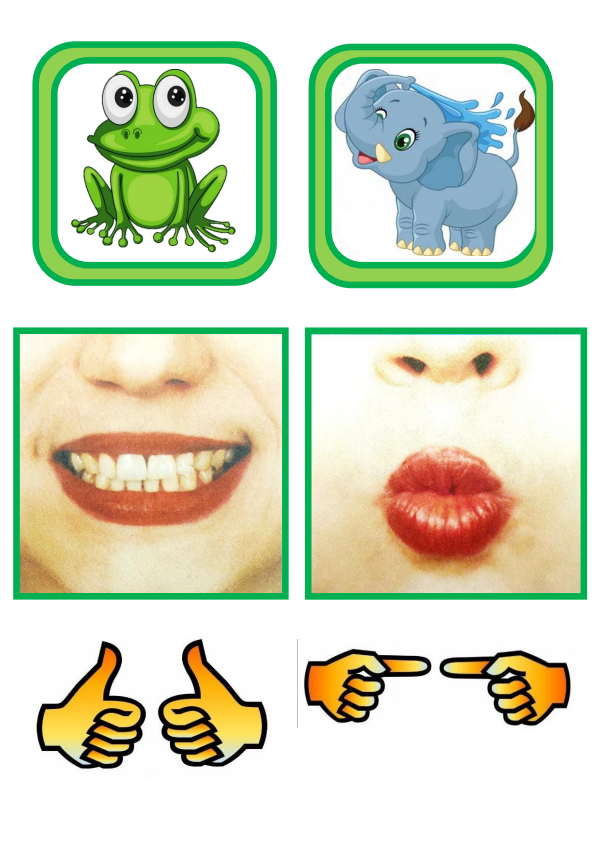 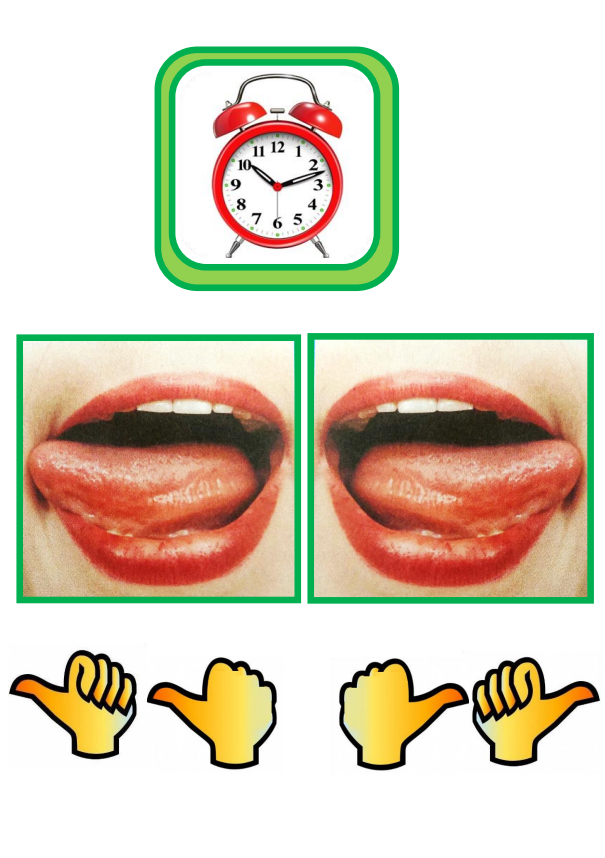 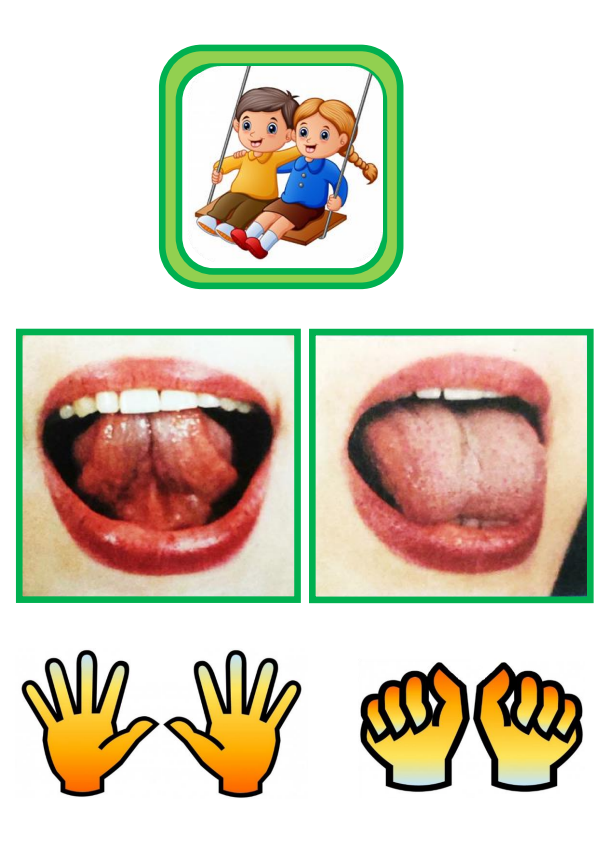 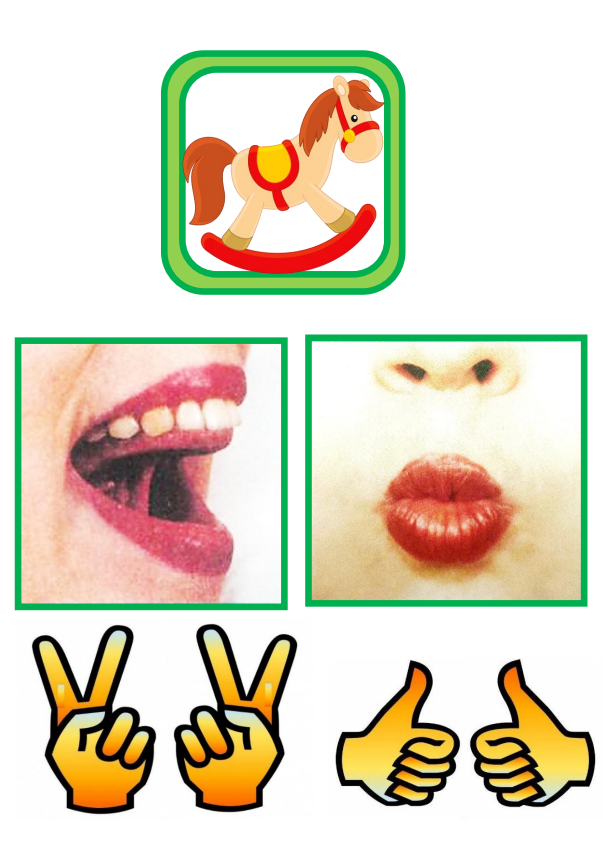 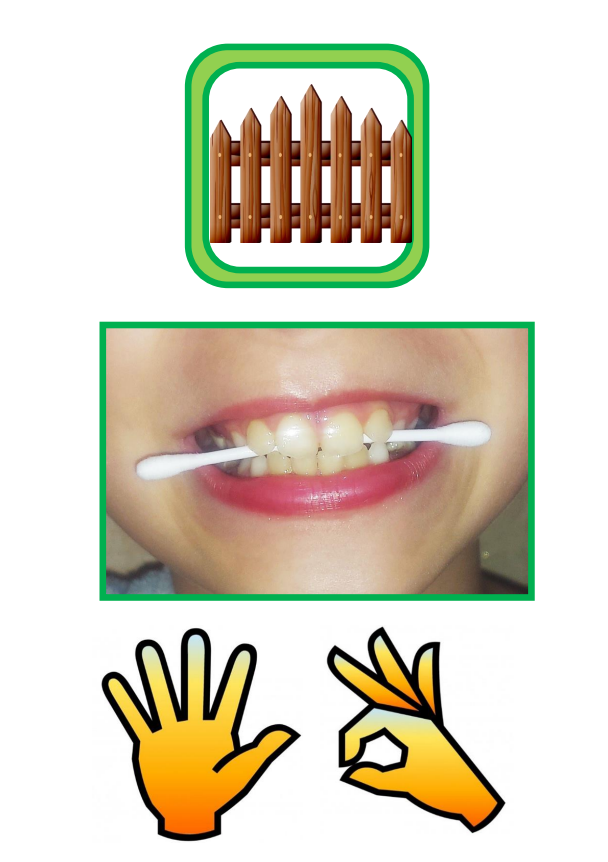 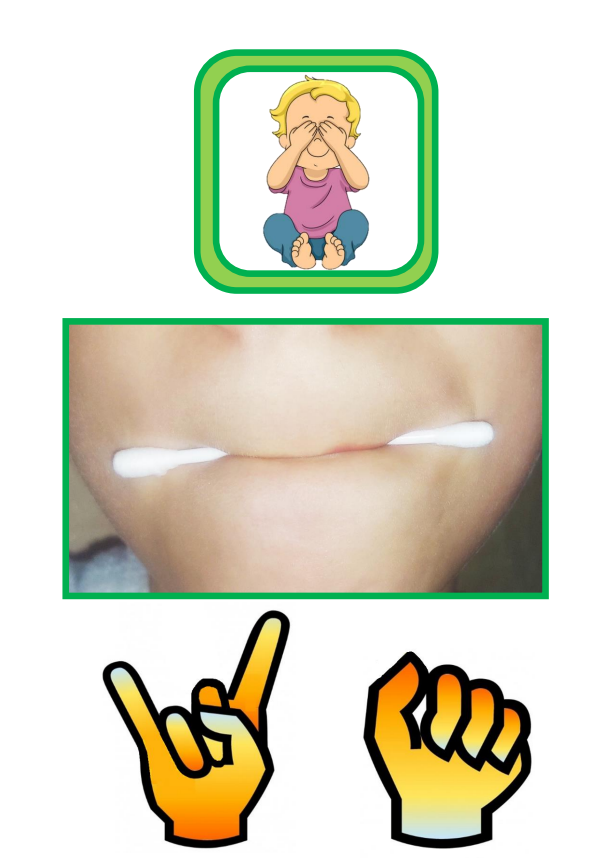 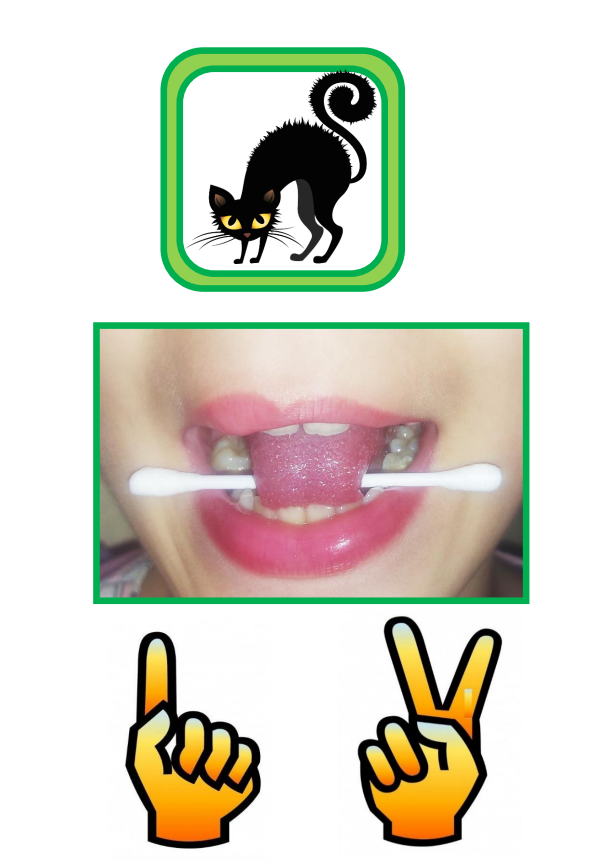 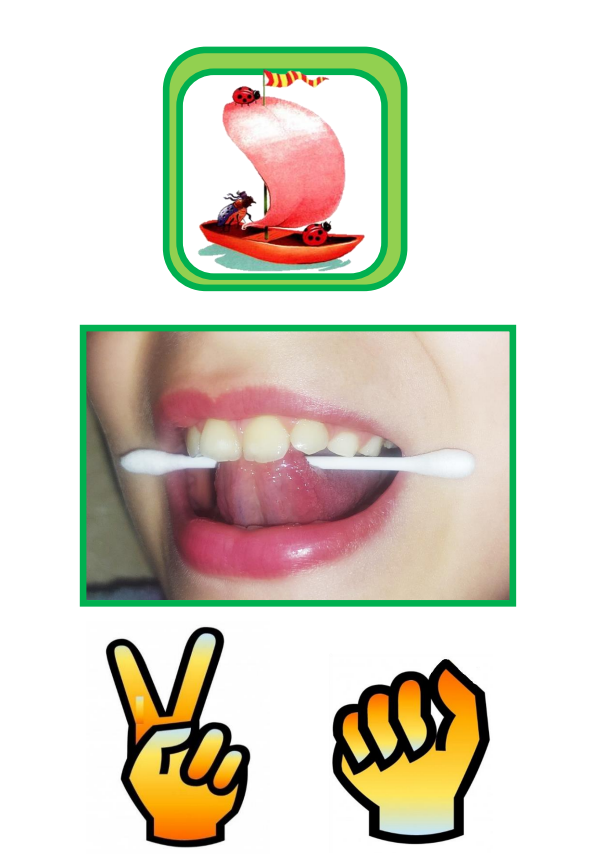 